Расписание уроков для 3 класс 06.05-08.05.2020г.МАТЕМАТИКАРУССКИЙ ЯЗЫКЛИТЕРАТУРНОЕ ЧТЕНИЕОКРУЖАЮЩИЙ МИРИЗОФИЗИЧЕСКАЯ КУЛЬТУРАдатаТема урокаЗадачи урокаСодержание урокаЗадания на отметку06.05.Закрепление изученного материалазакрепить навыки решения задач изученных видов; учить выделять главное и второстепенное, развивать мыслительную деятельность, внимание, речь;Учебник стр. 86 Реши задачи: 
а) Катя раскрасила в книге 9 картинок, а нераскрашенных осталось 14. Сколько картинок было в книжке?
б) В вазе 6 апельсинов, а бананов в 5 раз больше. Сколько бананов в вазе?
в) У Светы 21 карандаш, а ручек в 3 раза меньше. Сколько ручек у Светы?
г) В саду на одной клумбе росло 8 ромашек. Сколько ромашек росло на 4 клумбах?
д) Володя для гербария засушил 16 листьев, а Павлик 8 листьев. Во сколько раз больше засушил листьев Володя, чем Павлик?
е) В книге 63 страницы. За сколько дней Надя прочитает книгу, если она читает по 9 страниц в день?
ж) В одной коробке 24 фломастера, а в другой 6. На сколько меньше фломастеров во второй коробке, чем в первой?
з) У Вали 42 открытки, у Веры 30 открыток, а у Гали столько, сколько у Вали и Веры вместе. Сколько открыток у Гали?№3 стр.8607.05Приемы письменного умножения на однозначное число.закреплять изученные приёмы письменного умножения на однозначное число; отрабатывать навыки табличного и внетабличного умножения и деления;Учебник стр.88РЕШИ:- Увеличьте 5 в 4 раза.-Уменьшите 27 в 9 раз.-Во сколько раз 6 меньше 30?-Чему равно произведение чисел 8 и 5?-Какое число надо увеличить в 6 раз, чтобы получилось 42?-По 8 взять 2 раза.-Найдите произведение чисел 7 и 2.-На сколько, 80 меньше 20?-Увеличьте 6 в 2 раза.Перед решением примеров давайте повторим правила умножения:при умножении числа на 0 получается … 0,  a · 0 = 0при умножении числа на 1 получается…. то же самое число. a · 1 = aРеши № 1 стр. 88№ 3,4 стр. 88датаТема урокаЗадачи урокаСодержание урокаЗадания на отметку06.05.Упражнение в изменении глаголов по временамразвивать умение изменять глаголы по временам.Учебник стр. 111Уж тает сне., бегут ручьи,В окно п.веяло в.сною.
Засвищут скоро с.лов.и,
И лес .денется листвою!
Выпишите слова с пропущенной буквой, обозначьте орфограммы.
3.   Изменяем глаголы из четверостишия, вставьте эти глаголы на месте пропусков, чтобы предложения имели смысл.
Вчера быстро …….. снег.
Сейчас повсюду ……….. свежим воздухом.
Уже завтра ……….. звонкие ручьи.
Скоро всё в природе будет ………… в зеленые наряды.Стр.119 упр.21107.05.Упражнение в изменении глаголов по временамПовторить о изменении глаголов по временам; учить определять время глагола, подбирать глаголы в настоящем, прошедшем и будущем времени; продолжать формирование навыков орфографического письма.Учебник стр. 112Повторим правило стр. 112 Выпиши  для каждого времени глагола нужные действия и вопросы.Стр. 118 упр.20908.05.Упражнение в определении времени глаголов и в изменении глаголов по временам.создать условия для закрепления знаний о временах глаголов; познакомить с написанием глаголов в форме 2-го лица единственного числа; формировать умение распознавать глаголы в прошедшем времени по суффиксу –л-.Учебник стр. 116Повторить  «Обратите внимание» стр. 116Прочитайте отрывки из стихотворений. Определите число и время глаголов.В семь часов он начал дело,В десять сумка похудела,А к двенадцати часамВсё разнёс по адресам(С. Я. Маршак «Почта»)Дядю Стёпу уважаютВсе, от взрослых, до ребят,Встретит – взглядом провожаютИ с улыбкой говорят:-Да-а! Людей такого ростаВстретить запросто не просто!(С. В. Михалков «Дядя Стёпа»)Плачет девочка навзрыд,А Кузьма ей говорит:-Не зальёшь огня слезами,Мы водой потушим пламя.Будешь жить да поживатьТолько, чур, не поджигать!(С. Я. Маршак «Пожар»)Прочитайте глаголы.Цветёт, выросли, прольёт, проплыл, выучит, рисует.-Разделите данные глаголы на три группы
-По какому признаку вы разделили глаголы? Стр. 118 упр.210датаТема урокаЗадачи урокаСодержание урокаЗадания на отметку06.05Н. Носов. Телефон.Анализ произведения Н.Н. Носова «Телефон». Особенности юмористического рассказа.Учебник  стр.170-172 Видеоурок https://resh.edu.ru/subject/lesson/4380/main/196487/Рассказ - художественное повествовательное прозаическое произведение небольшого размера.Юмор - особый вид комического, изображение героев в смешном виде.Сатира - литературное произведение, обличающее отрицательные явления действительностиОлицетворение – изображение неодушевленных предметов как одушевленных, при котором они наделяются свойствами живых существ: даром речи, способностью мыслить и чувствовать.Сравнение – сопоставление изображаемого предмета с другим предметом по их общим признакам.Эпитет – образное определение, подчеркивающее какое-либо свойство предмета или явления, обладающее особой художественной выразительностью.Пословица - краткое народное изречение с назидательным смыслом.Чит.с.170-172 Пересказ08.05В. Драгунский. Друг детства.познакомить с творчеством В. Драгунского; познакомить с рассказом «Друг детства»; формировать умение работы с текстом; развивать навыки правильного грамотного выразительного чтения, речи, мышления; развивать навыки работы со словарём; воспитывать доброту, чуткость, показать ценность и необходимость дружбы.Видеоурок https://www.youtube.com/watch?v=McHROIKgJfk«Друг – тот, кто связан с кем-нибудь дружбой»
«Дружба – близкие отношения, основанные на взаимном доверии, привязанности, общности интересов»Утиль – старые вещи
Груша – …. Какое значение может иметь это слово? (Фрукт, спортивный снаряд) Подобные слова, которые имеют несколько лексических значений, называются омонимами. Они украшают нашу речь, делают её более выразительной.
Астроном – специалист по астрономии, науке о небесных телах.Пересказ.датаТема урокаЗадачи урокаСодержание урокаЗадания на отметку06.05.В центре Европы. создать условия для обучения нахождению на карте северных европейских государств; ознакомления с государственными символами и достопримечательностями Скандинавских стран; актуализации знаний учащихся о странах, имеющих с Россией сухопутные и морские границы; способствовать формированию представлений учащихся о странах Европы, культуре и традициях народов, в них проживающих.Учебник стр. 125-131Видеоурок https://www.youtube.com/watch?v=KvzYHYhnH24Пересказ с.131-13208.05.Путешествие по Франции и Великобритании.ознакомить обучающихся с двумя европейскими странами – Францией и Великобританией; развивать умение высказывать свои мысли, воображение, память, формировать коммуникативные навыки.Учебник 132-141Видеоурок https://www.youtube.com/watch?v=hGBMC_qcIGQСообщение по теме урока.датаТема урокаЗадачи урокаСодержание урокаЗадания на  
отметку07.05.Музеи народного декоративно-прикладного  искусства.познакомятся с понятиями  скульптура,  скульптура-памятник,  пьедестал,  парковая  скульптура; научатся выполнять лепку фигуры человека или животного в движении; совершенствуют умение работать с пластилином.Учебник стр.138-139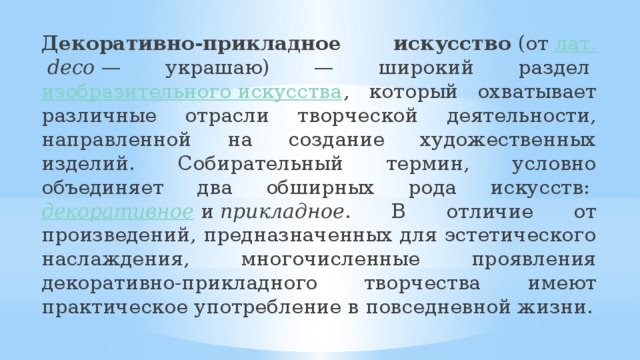 Видеоурок https://www.youtube.com/watch?v=EmzKcy2fgWcСообщение по теме урока.датаТема урокаЗадачи урокаСодержание урокаЗадания на отметку06.05.Комплекс ОРУразвивать скорость качества, координационные способности и быстроту реакции; развивать двигательную активность детей.Оздоровительные: укрепить мышцы голени и стопы, учить правильному восстановлению дыхания.КОМПЛЕКС ОРУ С МЯЧОМИ.п.- стойка ноги врозь средняя, мяч перед грудью.1-наклон вперед, положить мяч на пол;2-выпрямиться, развести руки в стороны;3-наклон вперед, взять мяч;4-и.п. (10 раз. Задание выполняется не сгибая колени при наклонах.)И.п.: стойка, мяч вниз;1 – мяч вверх, правая нога назад на носок;2 – и.п.;3–4 – то же с левой. (8 раз. Задание выполняется с вытянутым носком при движении назад, руки прямые.)И.п.: ноги врозь, мяч внизу.1 - поворот вправо, одновременно ударить мячом о землю, поймать отскочивший мяч;2 - и.п.;3-4 - то же в другую сторону. (5 раз в каждую сторону. Задание выполняется с ударом мяча у пятки правой ноги.)И.п.: широкая стойка ноги врозь, мяч вверх;1 – наклон вперёд – вправо, положить мяч;2 – стойка ноги врозь, руки вверх;3 – наклон вперёд – вправо, взять мяч;4 – и.п.;5–8 – то же в другую сторону. (8 раз. Задание выполняется не сгибая колени при наклонах.)И.п.: ноги на ширине ступни, мяч в одной руке.Отбивать мяч о землю то правой, то левой рукой. (10-12 раз. При выполнении задания не смотреть на мяч.)И.п.: стойка, мяч вниз;1 – выпад правой в сторону, мяч на грудь;2 – и.п.;3–4 – то же с левой ноги, влево; (12 раз. При выполнении задание туловище тела не сгибать, выпады делать глубже.)Ходьба на месте, мяч в правой руке.08.05.Комплекс ОРУТот же